Unit 4 Lesson 9: Mismo dígito, distinto valorWU Verdadero o falso: Expresiones desarrolladas (Warm up)Student Task StatementEn cada caso, decide si la afirmación es verdadera o falsa. Prepárate para explicar tu razonamiento.1 Clasificación de tarjetas: Números grandesStudent Task StatementSu profesor les va a dar varias tarjetas. Cada una tiene un número de varios dígitos.Clasifiquen las tarjetas de una manera que tenga sentido para ustedes. Prepárense para explicar su razonamiento.Júntense con otra pareja y expliquen cómo clasificaron sus tarjetas.Escriban cada número en forma desarrollada.4,62046,200462,000Escriban el valor del 4 en cada número.Comparen el valor del 4 en dos de esos números. Escriban dos afirmaciones para describir lo que observan acerca de los valores.¿Cómo se relaciona el valor del 2 en 46,200 y el valor del 2 en 462,000?2 Desarrollemos números grandesStudent Task StatementExpresa cada número en forma estándar, en forma desarrollada y en palabras.Escoge dos números de la tabla y úsalos para lograr que esta afirmación sea verdadera:

El valor del 3 en _______________ es diez veces el valor del 3 en _______________.Explícale a tu compañero por qué escogiste esos números.Encuentren dos compañeros que hayan escogido números distintos a los que ustedes escogieron. Anoten sus números. Por turnos, compartan sus afirmaciones completas y expliquen su razonamiento.El valor del 3 en _______________ es diez veces el valor del 3 en _______________.El valor del 3 en _______________ es diez veces el valor del 3 en _______________.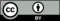 © CC BY 2021 Illustrative Mathematics®númeroforma desarrolladaen palabras784,003ochocientos tres mil noventa y nueve310,060novecientos treinta y cuatro mil novecientos